Orgán sociálně-právní ochrany – OSPODJak Vám můžeme pomoc? Na orgánu sociálně-právní ochrany dětí pracují sociální pracovníci, kteří mají na starosti děti a jejich rodiny. Někdy se setkáte s tím, že se této instituci říká OSPOD. OSPOD sídlí na městském úřadě. OSPOD chrání práva dětí a sleduje jejich zdravý vývoj. Dohlíží na to, aby děti byly v bezpečí. OSPOD chrání práva a zájmy dětí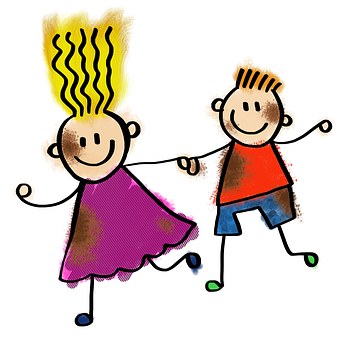 OSPOD pomáhá a poradí rodičům:s výchovou dětí, s péči o dítě,s péčí o domácnost, se školou dítěte, při řešení rodinných problémů,při rozchodu nebo rozvodu rodičů, když má dítě problémy s chováním,nechodí do školy,pije alkohol či užívá drogy, páchá trestnou činnost,má problémy se šikanou.   Sociální pracovník OSPOD k vám může přijít na návštěvu domů, do školy. Dítě má právo požádat OSPOD o pomoc i bez vědomí rodičů.  Kde nás najdeš: na úřadě ÚMČ Brno-Tuřany, Tuřanské nám. 1, 1. patro, dveře 212telefonicky 725 457 444, 778 410 886 mailem vlachova@turany.cz, rotreklova@turany.cz Markéta Vlachová a Klára Rotreklová sociální pracovnice OSPOD Brno-Tuřany 